Osnovna škola – Scuola elementare RIVARELA
Emonijska ulica 4, 52466 Novigrad – Cittanova
Email: ured@os-rivarela-novigrad.skole.hr
Tel: +385(0) 52 757 005 / +385(0) 52 758 602 Fax: +385(0) 52 757 218
OIB: 27267656235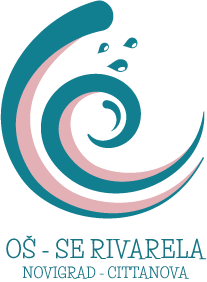 KLASA: 602-09/01-01/01URBROJ: 2105/03-14/19-01Novigrad, 12.7.2019.Temeljem članka 16., st. 6. Zakona o udžbenicima (NN 116/18) ravnateljica OŠ-SE RIVARELA donosiOdluku o drugim obrazovnim materijalima za 1., 5. i 7.r. (biologija, kemija, fizika) za školsku godinu 2019./2020.Sastavni dio ove Odluke čine individualni popisi po razredima.razred5. razred7. razredNaslovVrsta izdanja AutoriNakladnikPredmetRazredCijena NaslovVrsta izdanja AutoriNakladnikPredmetRazredCijena Eureka 1, radna bilježnica za prirodu i društvo u prvom razredu osnovne školeradna bilježnicaSnježana Bakarić Palička, Sanja Ćorić Grgić, Ivana Križanac, Žaklin LukšaŠkolska knjiga d.d.Priroda i društvo140,00 knMatematička mreža 1, zbirka zadataka za matematiku u prvom razredu osnovne školezbirka zadatakaMaja Cindrić, Irena Mišurac, Sandra ŠpikaŠkolska knjiga d.d.Matematika149,00 knMatematička mreža 1, radna bilježnica za matematiku u prvom razredu osnovne školeradna bilježnicaMaja Cindrić, Irena Mišurac, Sandra ŠpikaŠkolska knjiga d.d.Matematika130,00 knPčelica 1, radna bilježnica za hrvatski jezik u prvom razredu osnovne škole, 2. dioradna bilježnicaSonja Ivić, Marija KrmpotićŠkolska knjiga d.d.Hrvatski jezik115,00 knPčelica 1, radna bilježnica za hrvatski jezik u prvom razredu osnovne škole, 1. dioradna bilježnicaSonja Ivić, Marija KrmpotićŠkolska knjiga d.d.Hrvatski jezik115,00 knLet's Explore! 1  Activity book with Online Practice, radna bilježnica za engleski jezik, 1. razred osnovne školetiskana radna bilježnica s pristupom virtualnoj učionici (Online Practice)Charlotte Covill, Mary Charrington, Paul ShiptonOxford University PressEngleski jezik kao prvi strani jezik1.55,00 knNina i Tino 1, zbirka zadataka iz matematike za prvi razred osnovne školezbirka zadatakaSimona Jurjević, Tihana Levar, Ivana Raljević, Maja Križman RoškarProfil Klett d.o.o.Matematika1.50,00 knNaslovVrsta izdanjaAutoriNakladnikPredmetRazredCijenaMoja Zemlja 1, radna bilježnica iz geografije za peti razred osnovne školeradna bilježnicaIvan Gambiroža, Josip Jukić, Dinko Marin, Ana MesićALFA d.d.geografijapeti47,00 knGEOGRAFSKI ATLAS za osnovnu školugeografski atlasVera Muller, Snježana Haiman, Dragica Husanović-PejnovićHrvatska školska kartografija  i Školska knjiga d.d.geografija5. do 8.135,00 knRagazzi IT 1, radna bilježnica za talijanski jezik u 5. razredu osnovne škole, 5. godina učenjaradna bilježnicaNina Karković, Andreja MrkonjićŠkolska knjiga d.d.talijanski jezikpeti49,00 knProject explore 1 Workbook with Online practice,radna bilježnica za engleski jezik, 5. razred osnovne škole, 5. godina učenja radna bilježnica s pristupom virtualnoj učionici (Online practice)Sarah Phillips, Paul Shipton,Lynne WhiteOxford University Press engleski jezik kao 1. strani jezikpeti59,00 knPRIRODA 5: radna bilježnicaradna bilježnica mr. sc. Marijana Bastić, Valerija Begić, Ana Bakarić, Bernarda Kralj GolubALFA d.d.prirodapeti47,00 knTK5, radni materijali za vođenje vježbi i praktičnog rada iz tehničke kulture za peti razred osnovne škole radni materijaliFanY Bilić, Damir Ereš, Ružica Gulam , Ana Majić, Tijana Martić, Darko Suman, Mato Šimunović, Leon Zakanji, Tamara Valčić, Marijan Vinković Profil Klett d.o.o.tehnička kulturapeti110,00 kn Informatika+ 5, radna bilježnica iz informatike za 5. razred osnovne školeradna bilježnicaInes Kniewald, Vinkoslav Galešev, Gordana Sokol, Vlasta Vlahović, Dalia Kager, Hrvoje KovačUdžbenik.hr d.o.o.Informatikapeti57,00 knMATEMATIČKI IZAZOVI 5: radni listoviradni listoviGordana Paić, Željko BošnjakALFA d.d.matematikapeti45,00 knPRIMJENA KREATIVNIH TEHNIKA U NASTAVI MATEMATIKEPRIMJENA KREATIVNIH TEHNIKA U NASTAVI MATEMATIKEBrankica MajdišALFA d.d.matematikapeti35,00 kn Hrvatska krijesnnica 5  - radna bilježnica za jezik, komunikaciju i književnost -radna bilježnica Slavica Kovač. Mirjana Jukić, Danijela ZagoracNAKLADA LJEVAK doohrvatski jezikpeti47,00 knBeste Freunde A1.1, radna bilježnica za njemački jezik u 5. razredu, druga godina učenjaradna bilježnicaManuela Georgiakaki, Monika Bovermann, Christiane Seathe, Anja SchumannNAKLADA LJEVAK doonjemački jezikpeti58,00 knVremeplov 5, radna bilježnica iz povijesti za peti razredradna bilježnicaManuela Kujundžić, Šime LaborProfil Klett d.o.o.povijest petiNaslovVrsta izdanjaAutoriNakladnikPredmetRazredCijenaBIOLOGIJA 7: radna bilježnica iz biologijeradna bilježnica iz biologijeValerija Begić, mr. sc. Marijana Bastić, Ana Bakarić, Bernarda Kralj GolubAlfa d.d.biologijasedmi48,00 knKEMIJA 7: radna bilježnica iz kemijeradna bilježnica iz kemijeMirela Mamić, izv. prof. dr. sc. Draginja Mrvoš-Sermek, Veronika Peradinović, Nikolina RibarićAlfa d.d.kemijasedmi48,00 knOtkrivamo fiziku 7, radna bilježnica za fiziku u sedmom razredu osnovne školeradna bilježnica za fiziku u sedmom razredu osnovne škole Ivica Buljan, Dubravka Despoja, Erika Tušek VrhovecŠkolska knjigafizikasedmi48,00